Student Name, InstrumentMaster’s RecitalSaturday, May 8, 202112:00 p.m.Name, pianoWork		Composer		Movement without number	(Composer Dates)		Movement without numberWork		Composer			(Composer Dates)Name, instrumentWork		Composer	I.	Movement with number	(Composer Dates)	II. 	Movement with number  INTERMISSIONWork		Composer			(Composer Dates)Work	.	Composer			(Composer Dates)Work		Composer			(Composer Dates)Work	.	Composer			(Composer Dates)Work		Composer			(Composer Dates)Work	.	Composer			(Composer Dates)Work		Composer			(Composer Dates)Work	.	Composer			(Composer Dates)Work		Composer			(Composer Dates)Work	.	Composer			(Composer Dates)Work		Composer			(Composer Dates)Work	.	Composer			(Composer Dates)Work		Composer			(Composer Dates)Work	.	Composer			(Composer Dates)Student Name is a student of Prof. NameThis recital is presented in partial fulfillment of the requirements for the Master of Music degree.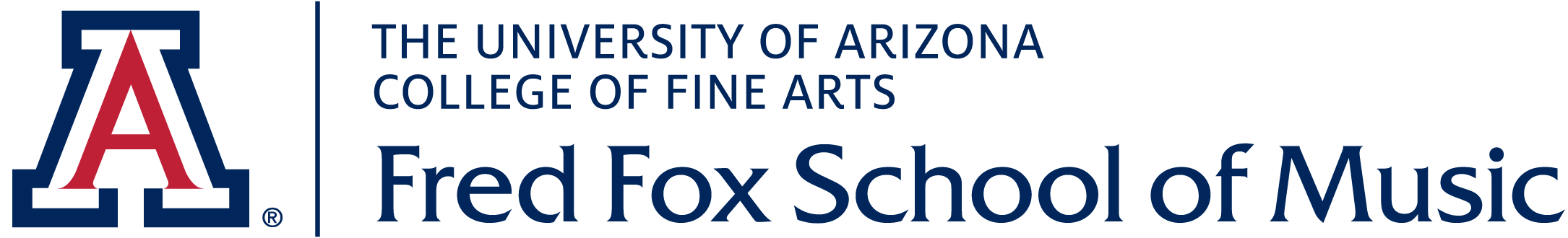 